Processo Administrativo de Concessão de Diárias Nº.412/2022.Proposta de ConcessãoPROPONENTE	INFORMAÇÃO ORÇAMENTÁRIASUPERVISORCONCESSÃOPAGAMENTO / RECEBIMENTOPUBLICAÇÃO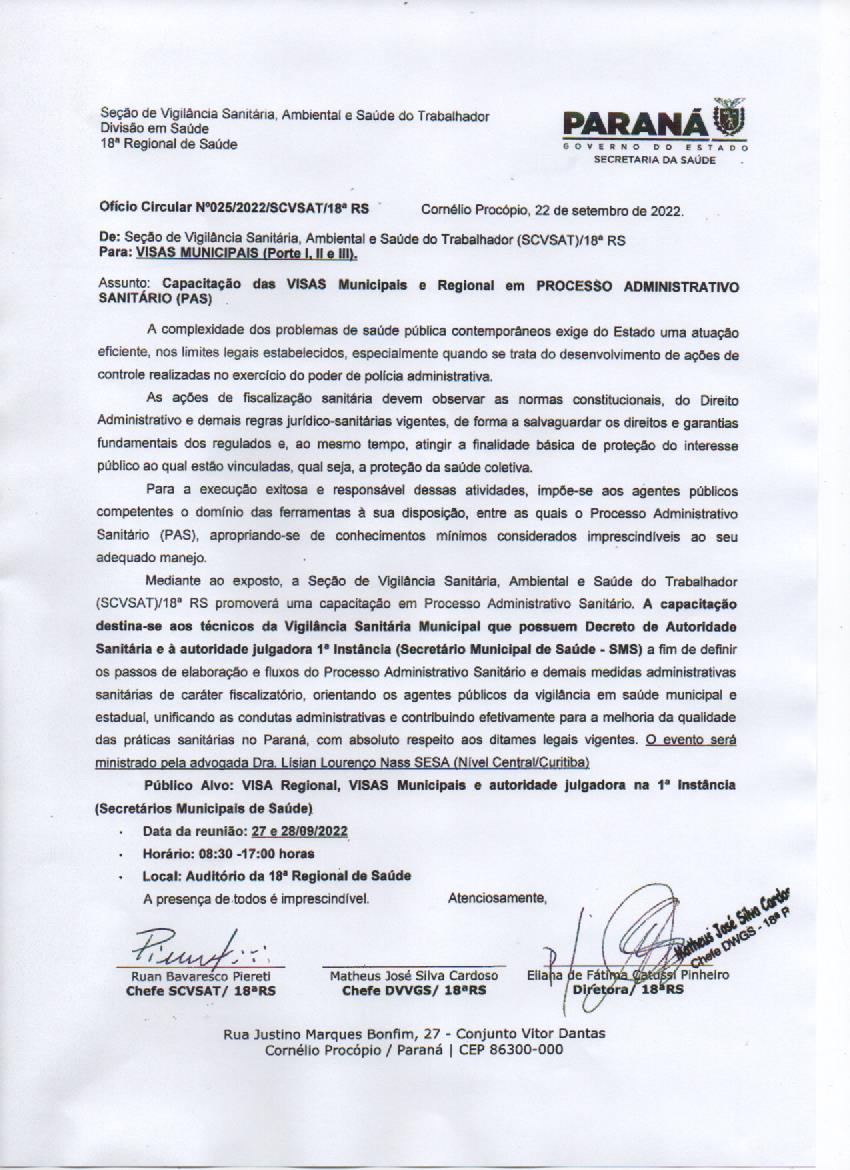 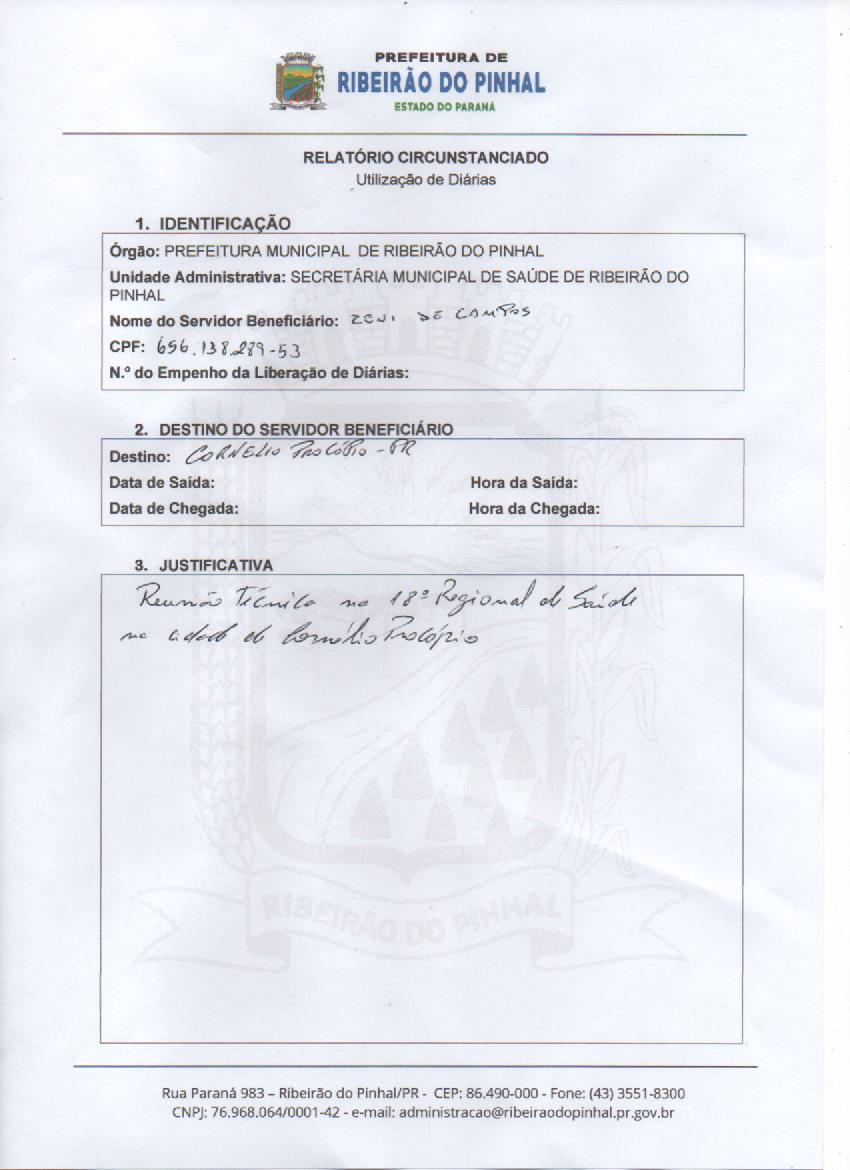 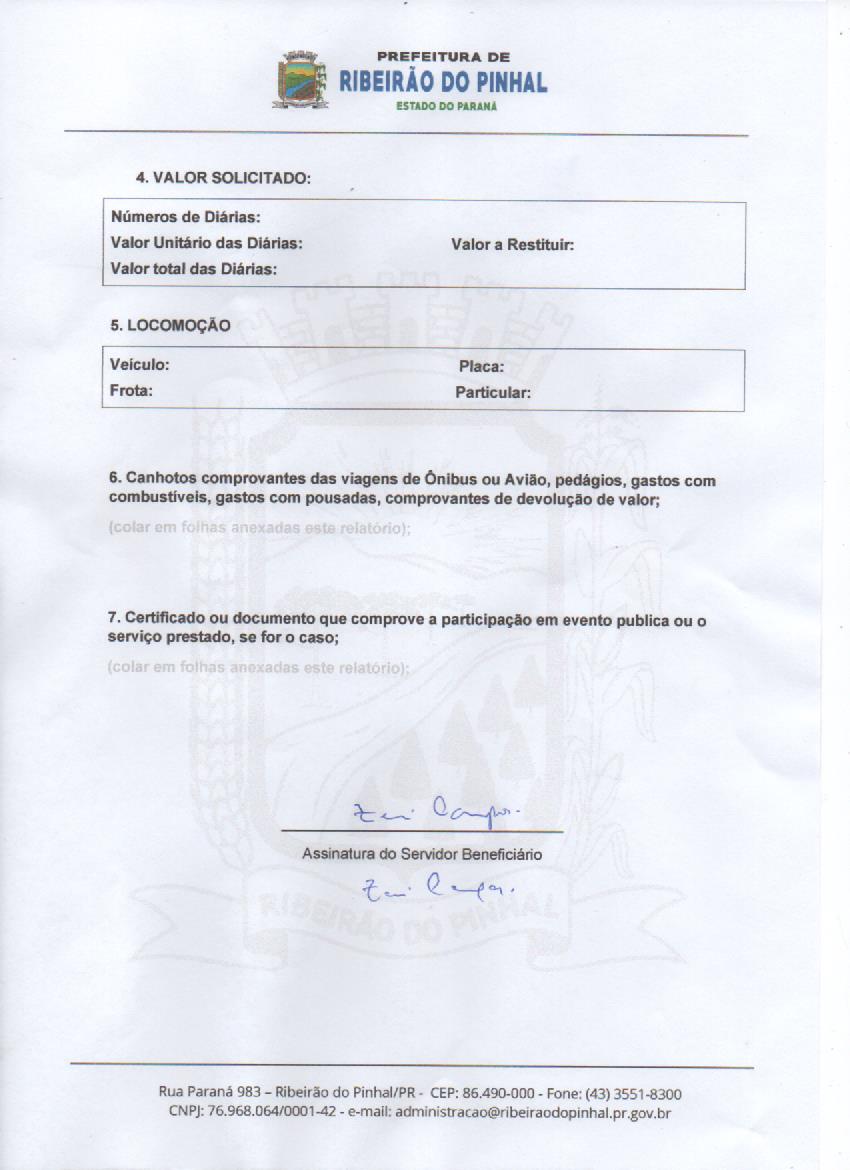 NOME: ZENI DE CAMPOS CARGO/FUNÇÃO: ENFERMEIRA DA EPIDEMIOLOGIA CPF: 656.138.289-53LOCAL, SERVIÇO A SER EXECUTADO E PERÍODO DE AFASTAMENTO:, Capacitação da VISA e PRÒGESTÂO em Cornélio Procópio/PrValor da Diária;- R$ 160,00(Cento e sessenta reais)                                                       ________________Zeni de CamposExiste disponibilidade orçamentária para a concessão da diária, através da dotação orçamentária nº _______;Em,23/09/2022.______________Marcelo CorinthSuperior hierárquico do Departamento ou Secretaria em que o proponente encontra-se lotado, responsável por controlar e fiscalizar as saídas dos agentes públicos a serviço do município.___________________________Nadir Sara Melo Fraga CunhaOrdenadora de DespesasConcedo diária solicitada, conforme relatório do supervisor em anexo. Requisite-se e pague(m)-se;Dartagnan Calixto FraizPrefeito Municipal Paga a importância de R$ 160,00 referente à concessão de diária(s), no período de 22/06/2022  conforme relatório em anexo através da conta corrente do Poder Executivo com nº..... para a conta corrente do solicitante com o nº. 20.235-5, da agência nº.06521__________________________Nadir Sara Melo Fraga CunhaOrdenadora de DespesaO presente documento está de acordo com as normas regulamentares pertinentes, ficará à disposição de quem possa interessar (em arquivo próprio do município) e será publicado no Portal de Transparência do Município de Ribeirão do Pinhal._________________________Adilson Martins Inácio